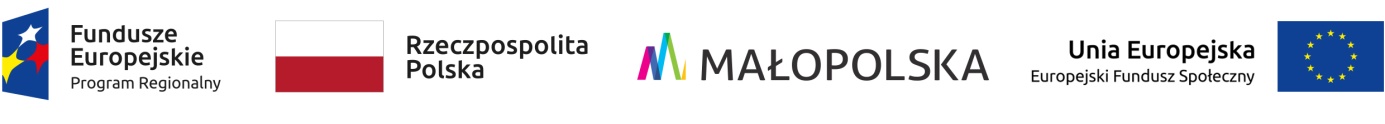 Projekt „Mały krok do szczęścia II” współfinansowany ze środków Unii Europejskiej w ramach poddziałania 9.1.1  Regionalnego Programu Operacyjnego Województwa Małopolskiego na lata 2014-2020. Numer projektu RPMP.09.01.01-12-0008/20Zielonki, dnia  10.08.2021PROTOKÓŁ Z WYBORU WYKONAWCYPrzedmiot zamówienia:Pełnienia funkcji Specjalisty ds. indywidualnej diagnozy potrzeb w ramach projektu realizowanego przez Gminny Ośrodek Pomocy Społecznej w Zielonkach, nazwa projektu „Mały krok do szczęścia II” w ramach Regionalnego Programu Operacyjnego Województwa Małopolskiego, numer projektu: RPMP.09.01.01-12-0008/20 w ramach poddziałania 9.1.1  Regionalnego Programu Operacyjnego Województwa Małopolskiego na lata 2014-2020.Do Obowiązku Wykonawcy w ramach świadczonej usługi należeć będzie: Przeprowadzenie Indywidualnej Diagnozy Potrzeb uczestników projektu oraz dostosowanie form wsparcia do zdiagnozowanych potrzeb w wymiarze nie więcej niż 440 godzin. Zespół specjalistów analizował będzie indywidualne predyspozycje UP i przy konsultacji 
z pracownikami socjalnymi oraz specjalistami typu: psycholog, pedagog, doradca zawodowy, którzy dobierani będą do zespołu przeprowadzającego diagnozy w zależności od potrzeb. Doradca zawodowy opracowywał będzie część diagnozy dotyczącą aktywizacji zawodowej UP, którzy mogą być objęci aktywizacją zawodową. Specjalista ds. diagnoz opracowywał będzie Indywidualną Ścieżkę Udziału w projekcie dla każdego UP przy założeniu by każdy uczestnik skorzystał z co najmniej 3 usług aktywnej integracji. Specjalista odpowiedzialny będzie za monitorowanie postępów UP w realizacji indywidualnej ścieżki, oraz osiąganych rezultatów indywidualnych przez poszczególnych uczestników projektu. Przy współpracy ze specjalistami realizującymi wsparcie w formach indywidualnych i grupowych oraz pracownikami socjalnymi dokonywał będzie zmian do Indywidualnej Ścieżki Udziału celem dostosowania wsparcia realizowanego w ramach projektu do potrzeb UP w odniesieniu do osiągnięcia zaplanowanych rezultatów projektu. W ramach realizacji diagnozy UP, opracowania Indywidualnej Ścieżki Udziału, monitorowania postępów i analizy potrzeb przewidujemy 10 godzin na UP w tym 5 godzin na przeprowadzenie diagnoz oraz 5 na ocenę postępów oraz aktualizację planów pomocy. Aktualizacja odbywa się nie rzadziej niż raz na pół roku.Informacja o sposobie upublicznienia zapytania ofertowego:W ramach procesu wyboru wykonawcy usługi przeprowadzono następujące działania:zamieszczono informacę na stronie internetowej.Wykaz ofert, które wpłynęły w odpowiedzi na zapytanie ofertowe wraz ze wskazaniem daty wpłynięcia oferty do zamawiającego: RAJOS Consulting, wpłynęło 16.07.2021, koszt za godzinę: 76,00 zł.„Centrum Analiz” Anna Sermak, wpłynęło 22.07.2021 godź.: 8,51 koszt za godzinę: 69,00 zł.Grupa CSW DELTA, wpłynęło 22.07.2021, godzina 8.33,  koszt za godzinę: 69,97 złJęzyki Świata, wpłynęło 20.07.2021, koszt za godzinę: 87,08 zł.Informacje o spełnieniu warunków udziału w postępowaniu przez wykonawców, o ile takie warunki były stawiane. a) Wymagane doświadczenie w zakresie przeprowadzania Indywidualnych Diagnoz Potrzeb oraz planowania indywidualnej ścieżki wsparcia w ramach co najmniej 1 projektu finansowanego z EFS. b) Dysponują osobami posiadającymi kwalifikacje: psychologa, pedagoga, doradcy zawodowego.W ramach formularzy ofert przedstawiono informacje potwierdzające spełnienie warunku udziału w postępowaniu przez wszystkich oferentów.Wykonawca nie jest powiązany osobowo lub kapitałowo z Zamawiającym.Zamówienia nie mogą być udzielane podmiotom powiązanym osobowo lub kapitałowo z Zamawiającym polegające w szczególności na:a) uczestniczeniu w spółce jako wspólnik spółki cywilnej lub spółki osobowej,b) posiadaniu co najmniej 10% udziałów lub akcji, o ile niższy próg nie wynikaz przepisów prawa lub nie został określony przez IZ PO,c) pełnieniu funkcji członka organu nadzorczego lub zarządzającego, prokurenta,pełnomocnika,d) pozostawaniu w związku małżeńskim, w stosunku pokrewieństwa lub powinowactwaw linii prostej, pokrewieństwa drugiego stopnia lub powinowactwa drugiego stopniaw linii bocznej lub w stosunku przysposobienia, opieki lub kurateli.Osoby wykonujące w imieniu zamawiającego czynności związane z procedurą wyboru wykonawcy, w tym biorące udział w procesie oceny ofert, nie są powiązane osobowo lub kapitałowo z wykonawcami, którzy złożyli oferty. Są to osoby bezstronne i obiektywne. Wskazanie wybranej oferty wraz z uzasadnieniem wyboru Wybrana została oferta firmy: Centrum Analiz” Anna Sermak. Przy stwierdzeniu spełnienia warunków udziału w postępowaniu przez wszytkich oferentów, Zamawiający postanawia zlecić realizację usługi oferentowi, który zaproponował najniższą cenę.Protokół sporządzono w dniu 10.08.2021 r.Dyrektor GOPS                                                                             Dyrektor Ośrodka                                                                                                    mgr Magdalena Rajska